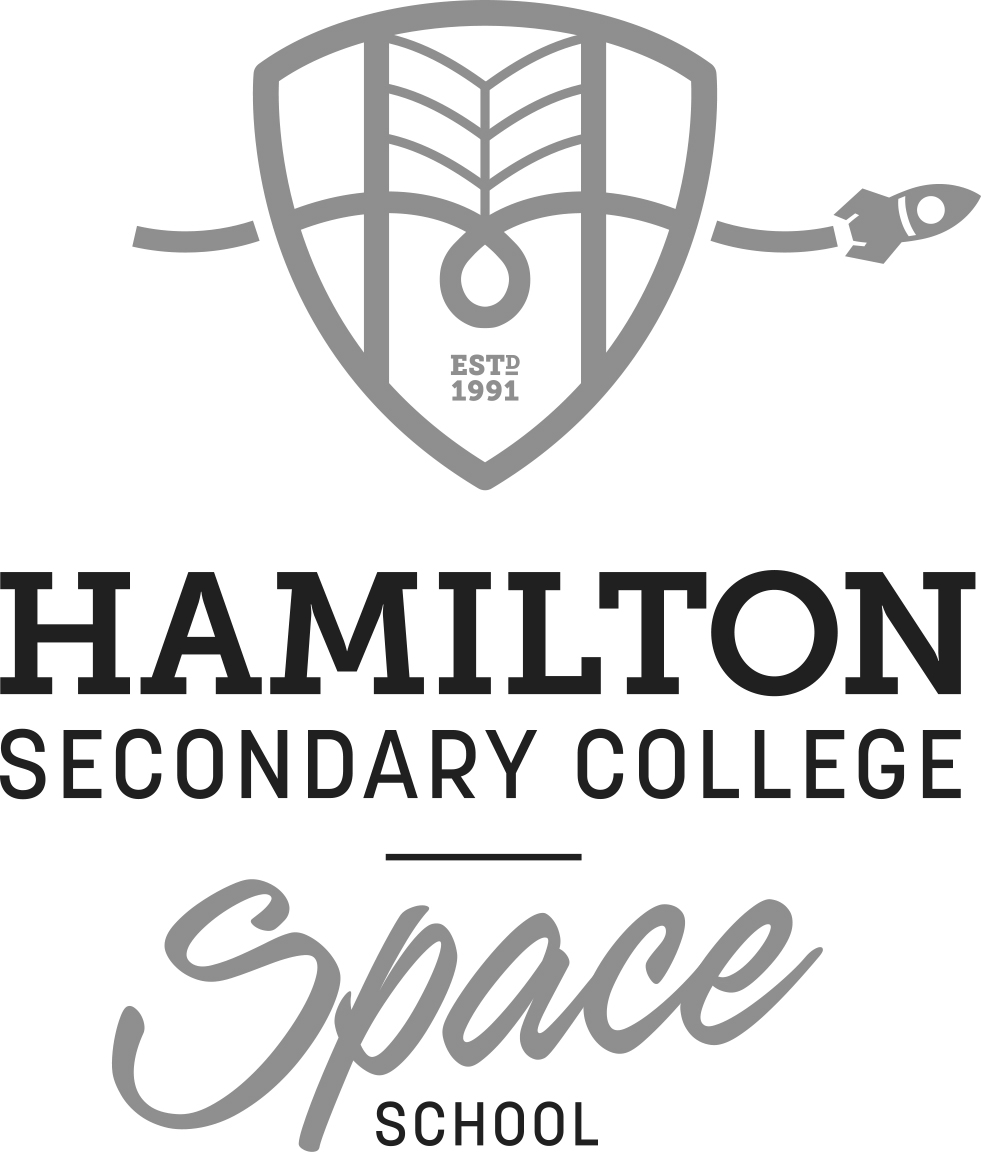 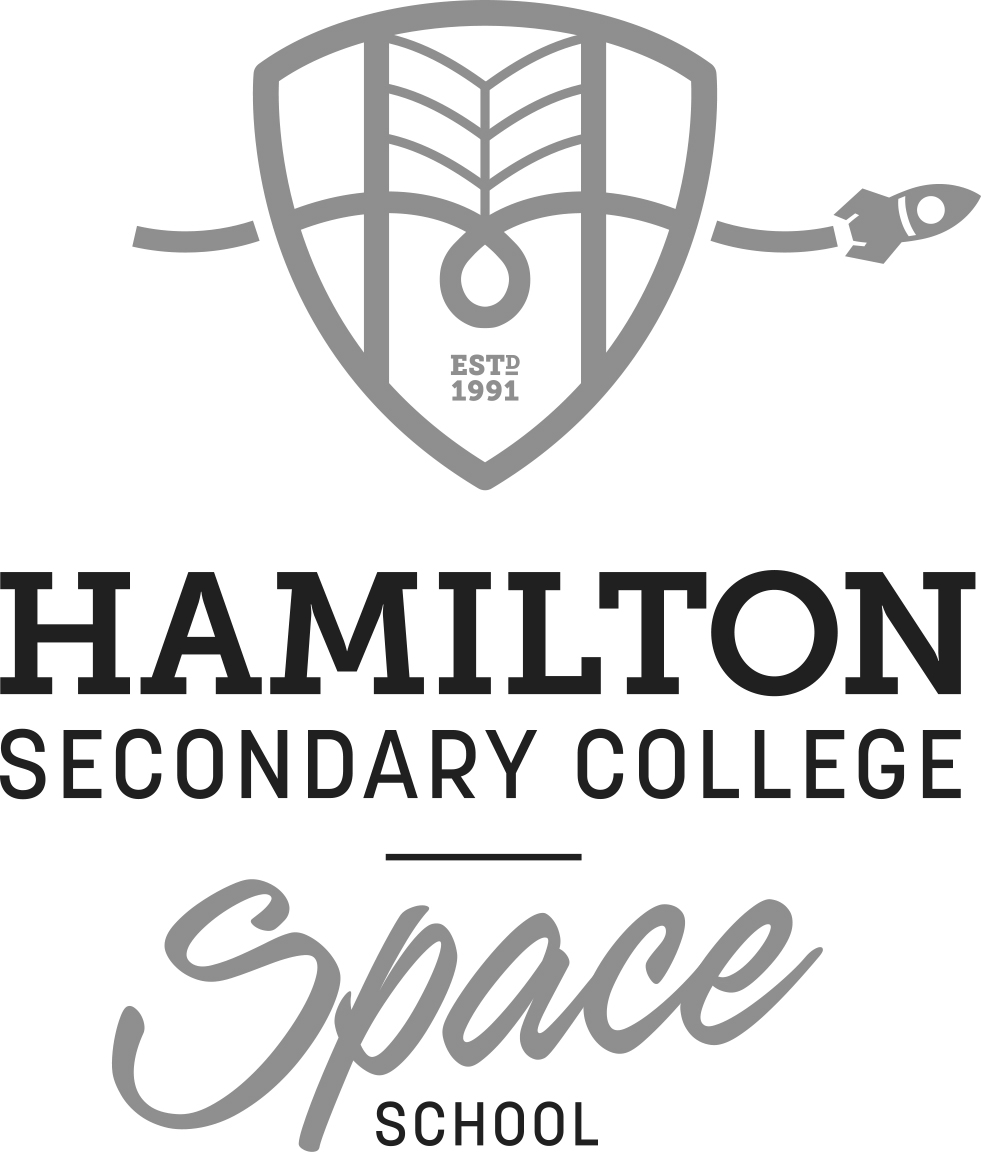 Hamilton Secondary College encourages students from all zones to apply for the Hamilton Space Academy, a dynamic and innovative ongoing program for students beginning in Year 7.Please note this is a program for students who are looking to be enrolled full-time at Hamilton Secondary College.If you have any issues with the application, please email dl.0823.info@schools.sa.edu.au The Space Academy empowers students to develop a passion and skills, knowledge and experience that will prepare them for university and further education linking to careers in the space industry.Why choose the Hamilton Space Academy?·	Work with specialised staﬀ with the same passions·	Work with other students with similar interests·	Participate in Space Camp·	Listen to motivational speakers·	Participate in team challenges·	Attend Space Event·	Connect with Start-up Companies·	Undertake work experience Who is eligible to apply?Students enrolling in Year 7 for 2025.To apply, please ﬁll in the application form below. Families will then be contacted for a face-to-face meeting.*	1. Student First Name*	2. Student Surname* 3. Gender (please highlight) Female  Male  Gender X/Non-Binary*	4. Student's Current School*	5. Date of Birth Acceptable date format (DD/MM/YYYY)*	6. Current Student Year level7. Contact Teacher* 8. Parent /Caregiver Current Address and Contact informationParent/Caregiver NameAddressAddress 2Suburb/TownStatePostcodeAustraliaParent/Caregiver Email AddressPhone Number (including area code)*	9. Best time to Contact*	10. Reason for requesting enrolmentMaximum 300 words11.	Student Question 1: Why are you interested in Space? (maximum 200 words)12.	Student Question 2: What experiences have you had that make you want to join our Space Academy? (maximum 200 words)13.	Attach School Report (Please attach a copy of your most recent school report)14.	Attach most recent NAPLAN results (Please attach a copy of your most recent NAPLAN results)Thank you for your Application for a Hamilton Secondary College Space Academy placement.